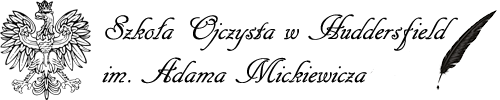 Polska Szkoła Ojczysta w Huddersfield im. Adama Mickiewicza poszukuje osoby na stanowisko nauczyciela/wolontariusza.Oczekiwania od Kandydata:umiejętność i zamiłowanie do pracy z dziećmizaangażowanie i obowiązkowośćMile widziane studia wyższe na kierunku nauczanie wczesnoszkolne, pedagogika lub ukończony inny kierunek przygotowujący do pracy nauczyciela, studia podyplomowe, kurs pedagogiczny i/lub doświadczenie  w zakresie nauczania.Oferujemy:możliwość zdobycia szerokiego doświadczeniapracę w energicznym i przyjaznym gronieDBS checkSposób aplikacji:CV na adres pszkola@gmx.com